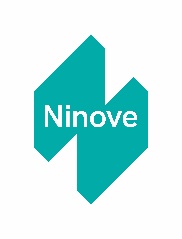 forfaitaire kostenvergoeding vrijwilligerswerkOndergetekende,	……………………………………………………………………………..	(naam & voornaam)domicilie	……………………………………………………………………………..	  (straat & nummer)	…………	………………………………………………..	        (postcode & gemeente)contactnummer	……………………………………………………………………	           (vaste lijn en/of gsm)rekeningnummer	……………………………………………………………………bevestigt hierbij op volgende data actief te zijn geweest als vrijwilliger in opdracht van 	……………………………………………………………………	 (verantwoordelijke/dienst/...)Forfaitaire vergoedingdatumactiviteitKostenvergoeding per dag (max. €2)12345678910TOTAAL€      